+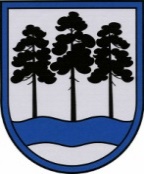 OGRES  NOVADA  PAŠVALDĪBAReģ.Nr.90000024455, Brīvības iela 33, Ogre, Ogres nov., LV-5001tālrunis 65071160, fakss 65071161, e-pasts: ogredome@ogresnovads.lv, www.ogresnovads.lv PAŠVALDĪBAS DOMES SĒDES PROTOKOLA IZRAKSTS6.§Par Ogres novada domes 2012.gada 27.septembra lēmuma “Par zemes lietošanas tiesību izbeigšanu I. S.  uz zemes vienību „Spīķi” Suntažu pag., Ogres nov.” atcelšanuIzskatot Ogres novada pašvaldībā (turpmāk – Pašvaldība) 2019.gada 16.aprīlī (reģ. Nr.2-4.2/2354) saņemto A. K., deklarētā dzīvesvieta – [dzīvesvietas adrese], turpmāk – Iesniedzēja, 2019.gada 15.aprīļa sūdzību (turpmāk – 15.04.2019. sūdzība) par Suntažu pagasta pārvaldes 2018.gada 22.novembra vēstuli Nr.2.1-13/258, Suntažu pagasta pārvaldes 2018.gada 6.septembra vēstuli Nr.2.1.-13/205, Ogres novada domes 2012. gada 27. septembra lēmumu, 1994. gada 4. februāra Ogres rajona Suntažu pagasta Tautas deputātu padomes valdes lēmumu Nr.21 un lūgumu pieņemt lēmumu, izdodot administratīvo aktu, Pašvaldības dome konstatēja:Iesniedzēja 15.04.2019. sūdzībā norāda, ka viņai pieder nekustamais īpašums “Veckruspari”, Suntažu pag., Ogres nov. (kadastra numurs 74880090077) ar kopējo platību 85 ha, turpmāk – Nekustamais īpašums. 2018.gada 13.augustā, veicot robežu noteikšanu Nekustamā īpašuma sadalīšanai, Iesniedzējas pieaicinātais mērnieks informēja, ka Nekustamā īpašuma daļa ~0,7 ha platībā piešķirta lietošanā citai personai saskaņā ar 1994.gada 4.februāra Ogres rajona Suntažu pagasta Tautas deputātu padomes valdes lēmuma Nr.21 2.punktu. Iesniedzēja par minēto faktu iepriekš neko nebija zinājusi. Pašvaldības Suntažu pagasta pārvalde 2018.gada 6.septembra vēstulē Nr.2.1-13/205 informēja Iesniedzēju, ka līdz 2001.gada 20.jūnijam I. S. (Suntažu pagasta pārvalde 2018.gada 6.septembra vēstulē Nr.2.1-13/205 kļūdaini norādīts J.S.) īpašumā atradās ēku/būvju nekustamais īpašums “Krusparu ferma”, Suntažu pag., Ogres nov. (kadastra numurs 7488 509 0003), kas reģistrēts Suntažu pagasta zemesgrāmatas nodalījumā Nr.528, saskaņā ar Valsts zemes dienesta Kadastra informācijas sistēmā reģistrētajiem datiem ēku/būvju nekustamais īpašums “Krusparu ferma” saistīts ar divām zemes vienībām ar kadastra apzīmējumiem 74880090071 un 74880090072, 2009.gada 4.janvārī pieņemts Valsts zemes dienesta Lielrīgas reģionālās nodaļas lēmums “Par zemes piešķiršanu īpašumā par samaksu”, savukārt saskaņā ar Ogres novada pašvaldības domes 2012.gada 27.septembra lēmumu ir izbeigtas lietošanas tiesības un zeme atzīta par piekritīgu pašvaldībai, jo nav veikta zemes izpirkšana par sertifikātiem, kā arī iesaka vērsties pēc skaidrojuma Valsts zemes dienestā un/vai zemesgrāmatā par neprecīzo ierakstu Suntažu pagasta zemesgrāmatas nodalījuma Nr.224 III.daļas 1.iedaļā. 	Iesniedzēja norāda, ka vēršoties pēc skaidrojuma Valsts zemes dienestā, saņēmusi Valsts zemes dienesta Rīgas reģionālās nodaļas 2018.gada 21.decembra vēstuli Nr.2-09-R/1180 “Par robežu neatbilstību”, kurā  paskaidrots, ka “[..] starp nekustamā īpašuma “Spīķi”, Suntažu pagasta Ogres novadā zemes vienībām ar kadastra apzīmējumiem 74880090071 un 74880090072  un nekustamā īpašuma “Veckruspari”, Suntažu pagastā, Ogres novadā, sastāvā reģistrēto zemes vienību ar kadastra apzīmējumu 74880090077 izveidojusies pilnīga robežu pārklāšanās. Valsts zemes dienests 2018.gada 19.decembrī ir sagatavojis aktu Nr.11-15-R/22 “Par zemes vienības robežu neatbilstību”. [..] Ņemot vērā minēto, reģionālā nodaļa informē, ka lai risinātu situāciju ar robežu pārklāšanos, Jums jāvēršas vispārējās jurisdikcijas tiesā pēc piekritības, ar attiecīga satura pieteikumu.”Iesniedzēja pamatojoties uz 15.04.2019. sūdzībā norādītajiem faktiem un argumentiem lūdz:Atrisināt strīdu par nekustamā īpašuma “Spīķi”, Suntažu pag., Ogres nov. (kadastra numurs 74885090003) zemes vienības ar kadastra apzīmējumu 7488 009 0071 (0,5 ha) un zemes vienības ar kadastra apzīmējumu 7488 009 0072 (0,2 ha), turpmāk – Zemes vienības, pilnīgu pārklāšanos ar Nekustamo īpašumu, t.sk.:Atzīt 1994.gada 4.februāra Ogres rajona Suntažu pagasta tautas deputātu padomes valdes lēmuma Nr.21 2.punktu par prettiesisku un spēkā neesošu,atzīt Pašvaldības domes 2012.gada 27.septembra lēmumu “Par zemes lietošanas tiesību izbeigšanu I. S.  uz zemes vienību „Spīķi” Suntažu pag., Ogres nov.”, turpmāk – 27.09.2012. Lēmums, par prettiesisku un spēkā neesošu,veikt nepieciešamās darbības, lai dati par Iesniedzējai piederošo Nekustamo īpašumu un ieraksti Valsts zemes dienesta Nekustamā īpašuma valsts kadastra informācijas sistēmā par Zemes vienībām savstarpēji atbilstu un nebūtu pretrunā, t.i. Zemes vienības ietilpst Nekustamā īpašuma sastāvā, dzēst ierakstus Valsts zemes dienesta Nekustamā īpašuma valsts kadastra informācijas sistēmā, ka Zemes vienības  ir piekritīgas Pašvaldībai,veikt nepieciešamās darbības, lai Valsts zemes dienesta Nekustamā īpašuma valsts kadastra informācijas sistēmā veiktu ierakstu par to, ka Zemes vienībām nav pilnīgas robežu pārklāšanās ar Nekustamā īpašuma sastāvā reģistrēto zemes vienību ar kadastra apzīmējumu 74880090077,atcelt 27.09.2012. Lēmumu,atcelt 1994.gada 4.februāra Ogres rajona Suntažu pagasta Tautas deputātu padomes valdes lēmumu Nr.21,  attiecībā uz Iesniedzējas 15.04.2019. sūdzības lūgumu daļā minēto, izdot administratīvo aktu. Nekustamais īpašums, kas sastāv no 2 zemes gabaliem ar kopējo platību 85 ha, dzīvojamās mājas un 16 palīgceltnēm, ierakstīts Suntažu pagasta zemesgrāmatas nodalījumā Nr.224 1997.gada 17.martā un īpašuma tiesības nostiprinātas Iesniedzējai.Saskaņā ar 27.09.2012. Lēmumu Pašvaldībai piekrītošās zemes vienības nav reģistrētas zemesgrāmatā. Pamatojoties uz Ogres rajona Suntažu pagasta Tautas deputātu padomes valdes 1994.gada 4.februāra lēmumu Nr.21 “Par zemes piešķiršanu lietošanā pie privatizētajiem objektiem” un tā grafisko pielikumu, 1994.gada 18.februārī veikta I. S., šobrīd Pašvaldībai piekrītošo zemes vienību, kas reģistrētas nekustamā īpašuma “Spīķi”, Suntažu pagastā, Ogres novadā, kadastra numurs 74880090071, sastāvā, robežu ierādīšana. Saskaņā ar Valsts zemes dienesta Lielrīgas reģionālās nodaļas 2009.gada 4.janvāra lēmumu Nr.15-03-LR 3/12 Zemes vienības piešķirtas I. S.  īpašumā par samaksu. Ņemot vērā, Valsts zemes dienesta sniegto informāciju, ka I. S. likumā noteiktajā kartībā netika noslēdzis zemes izpirkuma līgumu par nekustamo īpašumu “Spīķi”, Suntažu pagastā, Ogres novadā, kadastra numurs 74880090071, pamatojoties uz Valsts un pašvaldību īpašuma privatizācijas un privatizācijas sertifikātu izmantošanas pabeigšanas likuma 25.panta pirmās daļas ceturto punktu un 25.panta otro daļu, likuma „Par zemes reformas pabeigšanu lauku apvidos” 4.panta otrās daļas 3.punktu un 4.panta trešo daļu, likuma „Par valsts un pašvaldību zemes īpašuma tiesībām un to nostiprināšanu zemesgrāmatās” 3.panta piektās daļas 1.punktu, Ministru kabineta 30.08.2005. noteikumu Nr.644 „Noteikumi par neizpirktās lauku apvidus zemes nomas līguma noslēgšanas un nomas maksas aprēķināšanas kārtību” 2.punktu, Pašvaldības dome pieņēma 27.09.2012. Lēmumu, konstatējot, ka I. S. izbeigušās zemes lietošanas tiesības uz Zemes vienībām un noteica, ka Zemes vienības piekrīt Pašvaldībai un ierakstāmas zemesgrāmatā uz Pašvaldības vārda.Valsts zemes dienesta Rīgas reģionālās nodaļas 2018.gada 16.oktobra vēstulē Nr. 2-04-R/535 “Par informācijas sniegšanu” Pašvaldībai norāda, ka “Reģionālā nodaļa izskatot tās rīcībā esošo arhīva materiālus konstatē, ka starp pašvaldībai piekrītošajām zemes vienībām ar kadastra apzīmējumiem 74880090071 (0.5 ha) un 74880090072 (0.2 ha) un nekustamā īpašuma “Veckruspari”, Suntažu pagastā, Ogres novadā sastāvā reģistrēto zemes vienību ar kadastra apzīmējumiem 74880090077 (37.2ha) izveidojusies robežu pilnīga pārklāšanās. Civillikums  927.pants nosaka, ka īpašums ir pilnīgas varas tiesība par lietu, t. i. tiesība valdīt un lietot to, iegūt no tās visus iespējamos labumus, ar to rīkoties un noteiktā kārtā atprasīt to atpakaļ no katras trešās personas ar īpašuma prasību.Saskaņā ar Civillikuma 994.pantu par nekustama īpašuma īpašnieku atzīstams tikai tas, kas par tādu ierakstīts zemes grāmatās.Ņemot vērā, to, ka Iesniedzēja savas īpašuma tiesības uz Nekustamo īpašumu nostiprinājusi zemesgrāmatā 1997.gada 17.martā, jau no šī brīža I. S. izbeidzās saskaņā ar Ogres rajona Suntažu pagasta Tautas deputātu padomes valdes 1994.gada 4.februāra lēmumu Nr.21 “Par zemes piešķiršanu lietošanā pie privatizētajiem objektiem” piešķirtās  Zemes vienību lietošanas tiesības un Pašvaldībai nebija tiesību lemt par Zemes vienību piekritību Pašvaldībai saskaņā ar likuma „Par valsts un pašvaldību zemes īpašuma tiesībām un to nostiprināšanu zemesgrāmatās” 3.panta piektās daļas 1.punktu un par zemes nomas līguma noslēgšanu ar I. S. atbilstoši Ministru kabineta 30.08.2005. noteikumiem Nr. 644 “Noteikumi par neizpirktās lauku apvidus zemes nomas līguma noslēgšanas un nomas maksas aprēķināšanas kārtību”.Administratīvā procesa likuma 84.pants nosaka, ka administratīvais akts ir tiesisks, ja tas atbilst tiesību normām, bet prettiesisks — ja neatbilst tiesību normām.27.09.2012. Lēmums atzīstams par prettiesisku un ir atceļams.Saskaņā ar Administratīvā procesa likuma 86.panta otrās daļas 1. un 3.punktu adresātam labvēlīgu prettiesisku administratīvo aktu var atcelt, ja adresāts vēl nav izmantojis savas tiesības, kuras šis administratīvais akts apstiprina vai piešķir un administratīvā akta palikšana spēkā skar būtiskas sabiedrības intereses. 27.09.2012. Lēmuma adresāts – I. S. ar minēto lēmumu apstiprinātās nomas pirmtiesības nav izmantojis. 27.09.2012. Lēmuma palikšana spēkā kavē Iesniedzējas īpašuma tiesību realizāciju.27.09.2012. Lēmuma adresāts – I. S. veicis savu īpašuma tiesību nostiprināšanu zemesgrāmatā uz ēku Nekustamo īpašumu “Krustparu ferma”, Suntažu pag., Ogres nov. (kadastra numurs 74885090003), kas sastāv no Krustparu fermas ēkas, jau 2000.gada 20.decembrī. Saskaņā ar ierakstu Nr.2.1. Suntažu pagasta zemesgrāmatas nodalījuma Nr.528 I.daļas 1.iedaļā nekustamais īpašums “Krustparu ferma”, Suntažu pag., Ogres nov. (kadastra numurs 74885090003) saistīts ar zemes gabalu “Veckruspari”, Suntažu pag., Ogres nov. (kadastra numurs 74880090077), nodalījuma Nr.224, zemes īpašnieks A. K.Pamatojoties uz 2000.gada 27.decembrī noslēgto dāvinājuma līgumu 2001.gada 20.jūnijā īpašuma tiesības I. S., personas kods [personas kods], izbeigušās un nostiprinātas M. S., personas kods [personas kods].Zemesgrāmatu likuma 1.pants nosaka, ka zemesgrāmatās ieraksta nekustamus īpašumus un nostiprina ar tiem saistītās tiesības. Zemesgrāmatas ir visiem pieejamas, un to ierakstiem ir publiska ticamība. Nekustamo īpašumu ierakstīšana un lietu tiesību nostiprināšana ir obligāta.27.09.2012. Lēmuma adresāta – I. S. un pašreizējā ēku /būvju īpašnieka viedokļa noskaidrošana nav nepieciešama, jo 27.09.2012. Lēmuma pieņemšanas brīdī I. S. īpašuma tiesības uz sev piederošajām ēkām bija nostiprinājis zemesgrāmatā, t.sk. ar ierakstu par ēku/būvju saistību citai personai piederošu zemes īpašumu un atsavinājis pašreizējam ēku/būvju īpašniekam. Ņemot vērā minēto un pamatojoties uz Administratīvā procesa likuma 84.pantu un 86.panta otrās daļas 1. un 3.punktu,balsojot: PAR – 15 balsis (E.Helmanis, G.Sīviņš, S. Kirhnere, M.Siliņš, Dz.Žindiga, Dz.Mozule, A.Mangulis, J.Laptevs, M.Leja, J.Iklāvs, J.Latišs, E.Bartkevičs. J.Laizāns, A.Purviņa, E.Strazdiņa), PRET – nav, ATTURAS – nav,Ogres novada pašvaldības dome NOLEMJ:Atcelt Ogres novada domes 2012.gada 27.septembra lēmumu “Par zemes lietošanas tiesību izbeigšanu I. S.  uz zemes vienību „Spīķi” Suntažu pag., Ogres nov.”.Uzdot Suntažu pagasta pārvaldes vadītājam Valdim Ancānam:informēt par pieņemto lēmumu I. S. un A. K.; veikt visas nepieciešamās darbības, lai Valsts zemes dienesta Nekustamā īpašuma kadastra informācijas sistēmā dzēstu ierakstus par zemes vienībām ar kadastra apzīmējumiem 74880090071 un 74880090072.Kontroli par lēmuma izpildi uzdot pašvaldības izpilddirektoram.Saskaņā ar Administratīvā procesa likuma 70.panta pirmo daļu administratīvais akts stājas spēkā ar brīdi, kad tas paziņots adresātam.Saskaņā ar Administratīvā procesa likuma 76.panta otro daļu, 79.panta pirmo daļu, 188.panta otro daļu un 189.pantu šo administratīvo aktu viena mēneša laikā no tā spēkā stāšanās dienas var pārsūdzēt tiesā, pieteikumu iesniedzot Administratīvās rajona tiesas attiecīgajā tiesu namā pēc pieteicēja adreses.(Sēdes vadītāja,domes priekšsēdētāja E.Helmaņa paraksts)Ogrē, Brīvības ielā 33Nr.722019.gada 20.jūnijā